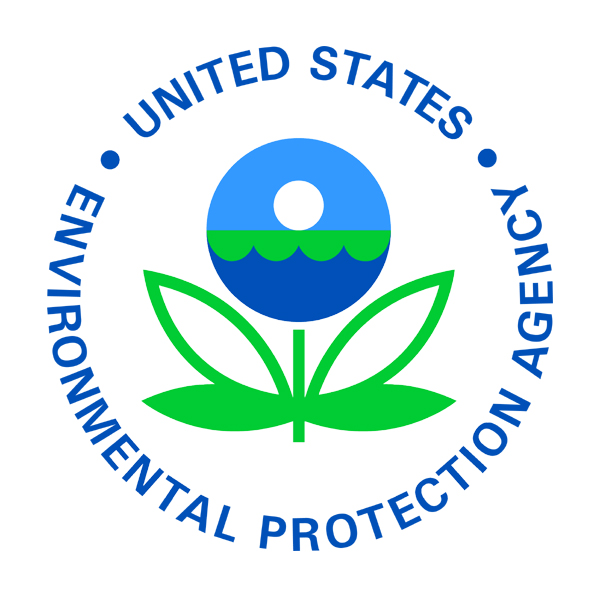 February 8, 2021VH Techworks LLCAttn: John Vega12750 Perimeter Drive, Suite 102Dallas, TX 75228To Whom It May Concern:This letter is to serve as notification that your Notification of Regulated Waste Activity Form (8700-12) has been received and processed.  Your EPA ID number is: TXR000009548Future updates to your generator status, owner/operator information or other inquiries should be sent to your state environmental agency:Texas Commission on Environmental QualityPermitting and Registration Support DivisionRegistration and Reporting Section, MC129P.O. Box 13087Austin, TX  78711-3087512-239-6413Sincerely,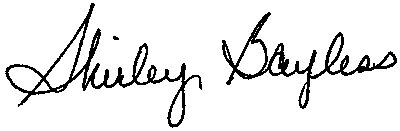 Shirley Bayless
Management/Program Analyst
EPA, Region 6
Land, Chemical and Redevelopment Division